Министерство образования и науки Хабаровского краяКраевое государственное автономное профессиональное образовательное учреждение «Губернаторский авиастроительный колледж г.Комсомольска-на-Амуре (Межрегиональный центр компетенций)»ПРОЕКТМУСОРОПЕРЕРАБАТЫВАЮЩИЙ ЗАВОД ДЛЯ ГОРОДА, В КОТОРОМ Я ЖИВУ – КОМСОМОЛЬСКА-НА-АМУРЕВыполнил: Зимин Виктор, студент 2 курса специальность «Техническая эксплуатация и обслуживание робитизированного производства»Руководитель: Боцманова Н.В.г. Комсомольск – на – Амуре, 2018СОДЕРЖАНИЕВведение												3Актуальность проекта										4Цели и задачи проекта										5Помещение и оборудование									6Производственный цикл									7Основные финансовые показатели								8Список использованных источников							9ВВЕДЕНИЕСейчас в стране наблюдается стремительный рост мегаполисов и городов, численность жителей увеличивается, а вместе с тем и отходы на душу населения. Посчитано, сколько среднестатистический гражданин ежегодно выбрасывает мусора – до 350 кг, при этом доля твердых бытовых отходов (ТБО) порядка 40%. Это тот мусор, который не разлагается, а копится годами на свалках.Горы бытового мусора растут, загрязняя окружающую среду, сокращая площади под сельскохозяйственные нужды. Кроме того, на полигонах часто возникают пожары, обвалы, растет количество крыс, бездомных собак. Все это говорит о том, что в нашей стране катастрофически не хватает мусороперерабатывающих предприятий.Во всем мире идет тенденция к максимальной переработке всех отходов, именно это стимулирует производителей техники и оборудования создавать специализированные мини-заводы, которые имеют много преимуществ перед полигонами.АКТУАЛЬНОСТЬ ПРОЕКТАЦЕЛИ И ЗАДАЧИ ПРОЕКТАПОМЕЩЕНИЕ И ОБОРУДОВАНИЕПРОИЗВОДСТВЕННЫЙ ЦИКЛОСНОВНЫЕ ФИНАНСОВЫЕ ПОКАЗАТЕЛИ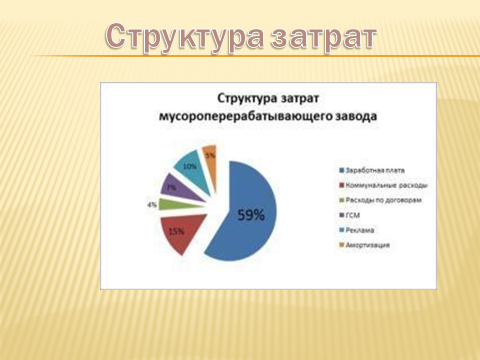 СПИСОК ИСПОЛЬЗОВАННЫХ ИСТОЧНИКОВhttp://ekolog.org/books/42/9_2_2.htm http://promtu.ru/mini-zavodyi/organizatsiya-pererabotki-musora http://www.banki.ru/wikibank/punkt_vyidachi_nalichnyih/ http://www.tulapack.ru/packopedia/pvd-i-pnd-pakety.html http://www.upakspb.ru/info-anons/razlichija-mezhdu-poliehtilenovykh-plenok-pvd-i-pnd.html http://businessteka.com/gotovyj-biznes-plan-musoropererabatyvayushhego-zavoda.html 